Philippine Conference on Multidisciplinary Research 2019April 27-29, 2019Hotel Supreme Convention Plaza, Baguio City, PhilippinesCo-hosted by: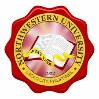 OBSERVER REGISTRATION FORMTheme: “Developing Research Skills Across Disciplines”Date Filed:		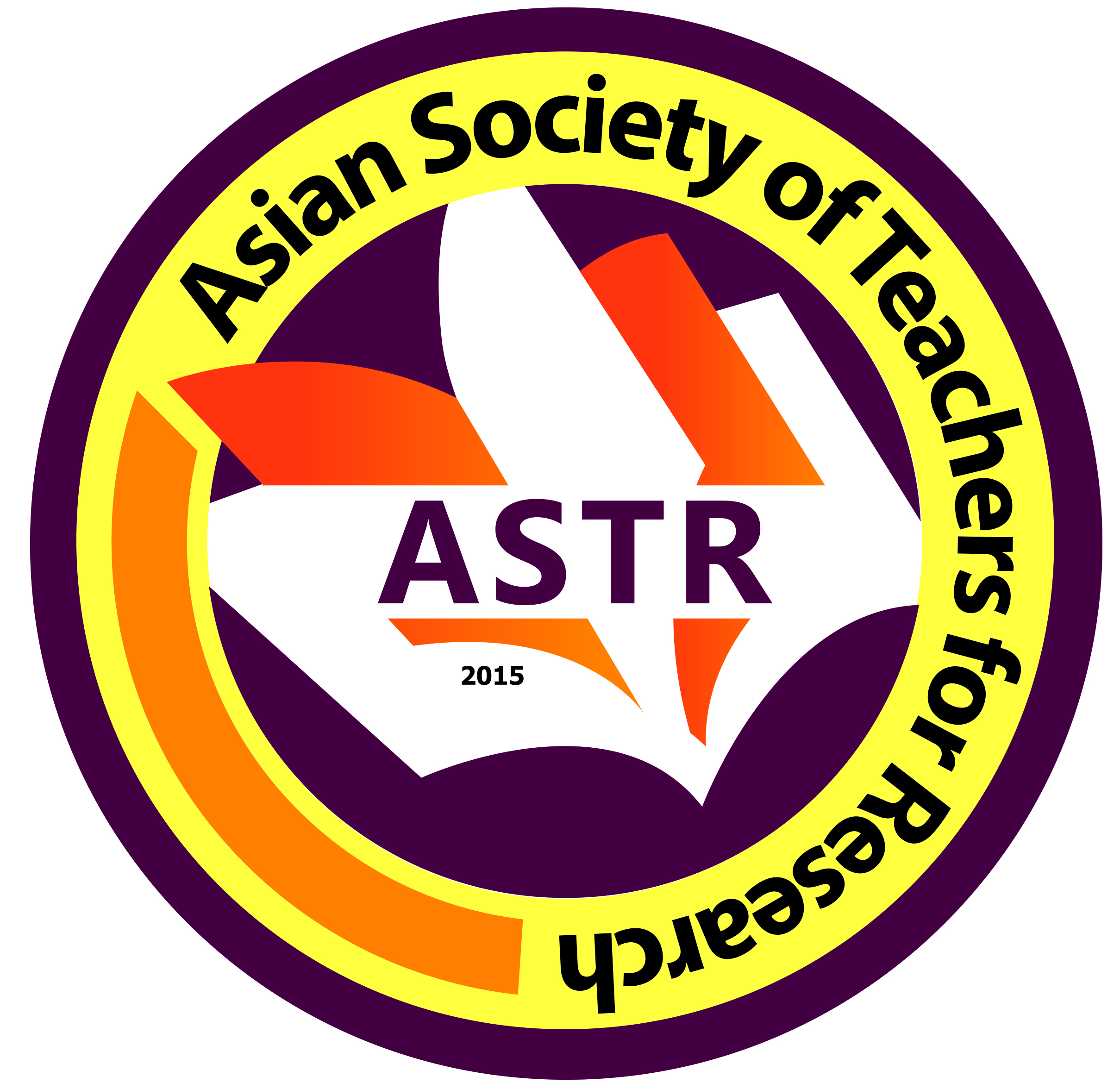 First Name:					Middle Name: Last Name: 	Email Address: 			Mobile No. (begin with country code): ORCID No (register at www.orcid.org):	Field(s) of Expertise:  	Organization/School/University/Affiliation: Address of Organization/School/University/Affiliation:*Please attached the following documents together with this filled-out form:(a) formal ID Photo;(b) Updated Curriculum Vitae;(c) deposit slip